Муниципальное дошкольное образовательное бюджетное учреждение«Детский сад № 7 «Белочка» общеразвивающего вида с приоритетнымосуществлением деятельности по познавательно-речевому направлениюразвития детей            Составила:                                         Воспитатель  Аверина А.Е.г. Минусинск, п. Зеленый Бор2019г.  Считалки зачастую придумывают сами дети, и их изобретательность в этом безгранична. Но иногда рифмованные считалки сочиняют профессиональные детские поэты. Часто используются также народные потешки и дразнилки или стихи, утратившие авторство и ставшие народными.Считалки и считалочки для детей в основном используются для установления очередности, для определения, кому начинать игру.
      Благодаря считалкам у детей развивается память и чувство ритма.  Обычно, произнося считалку, указывают на участников, и на кого выпадет последнее слово, тот и водит. Есть и другой вариант: игроки выходят один за другим, а водящим становится последний оставшийся. 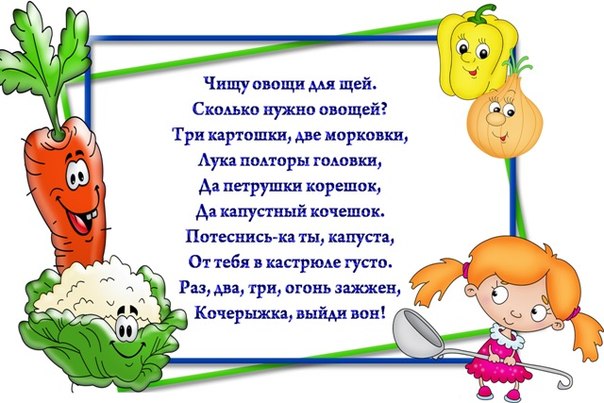 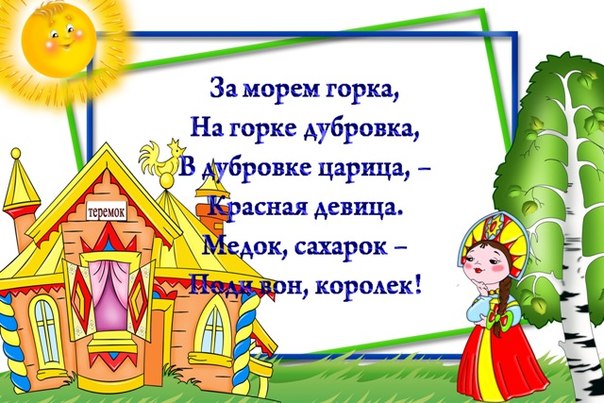 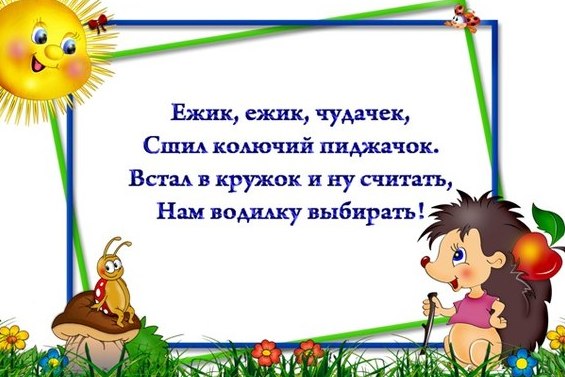 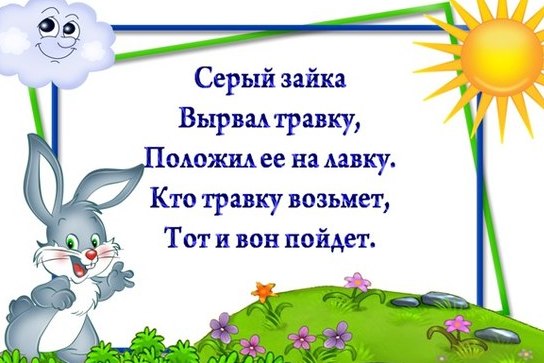 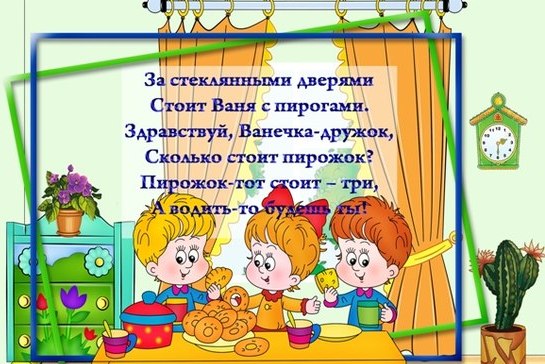 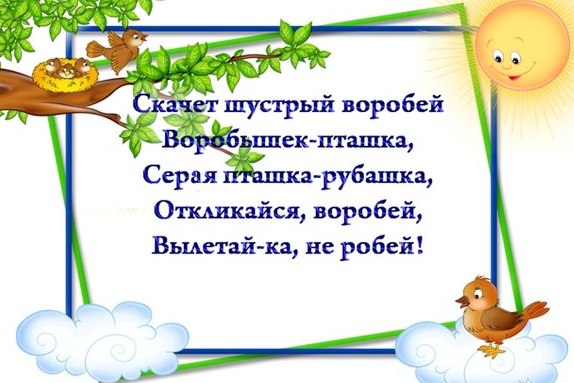 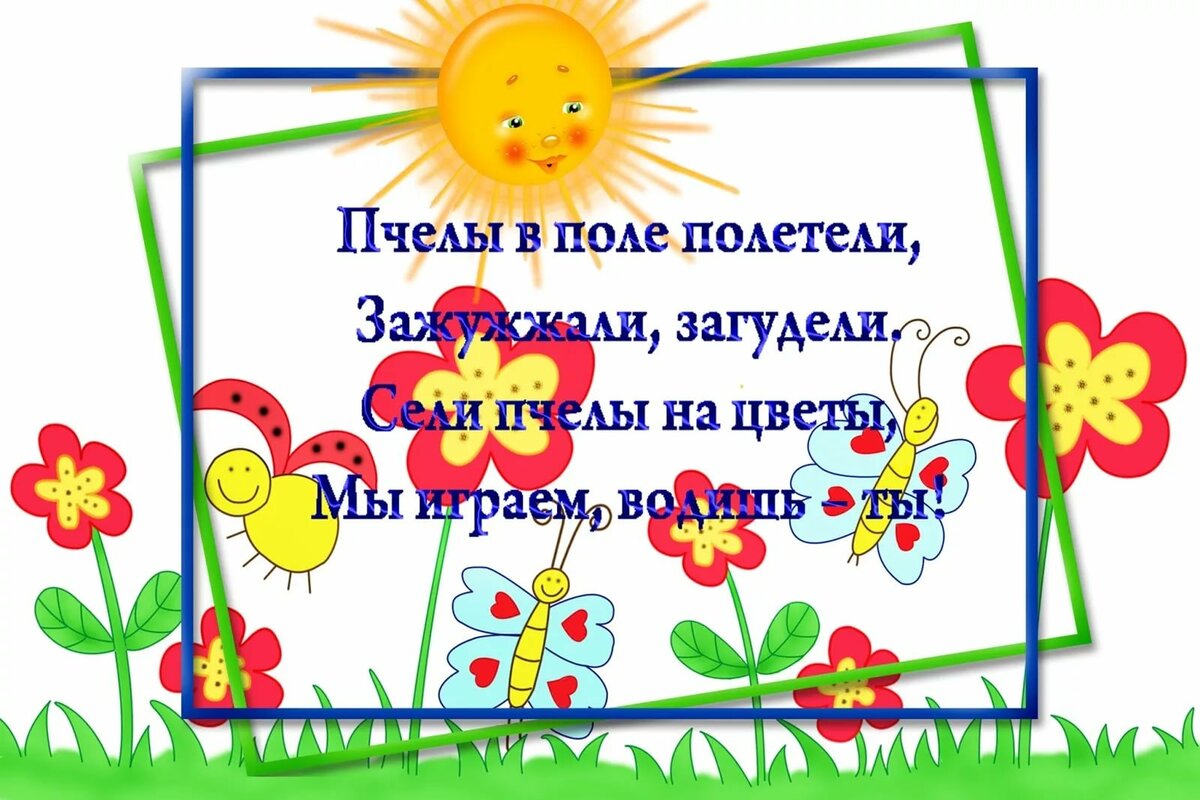 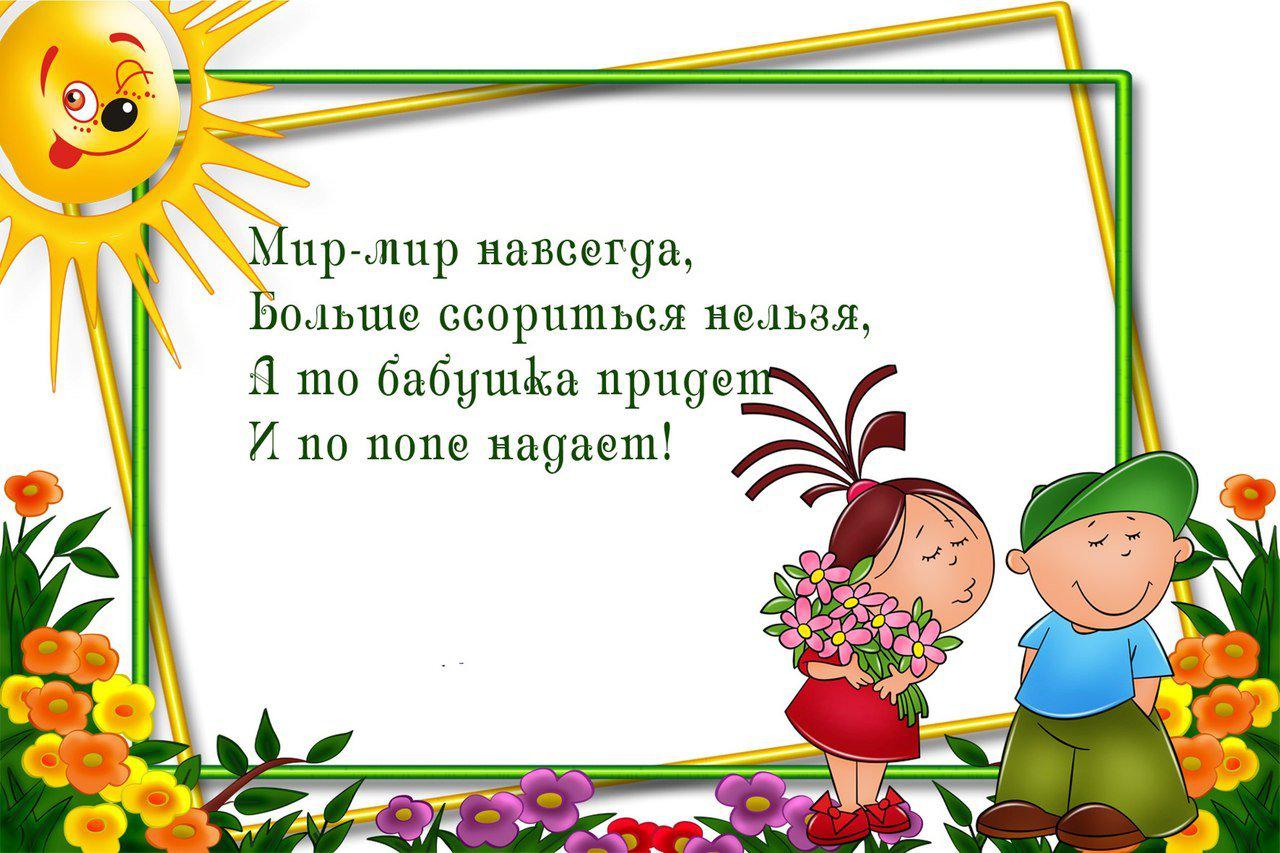 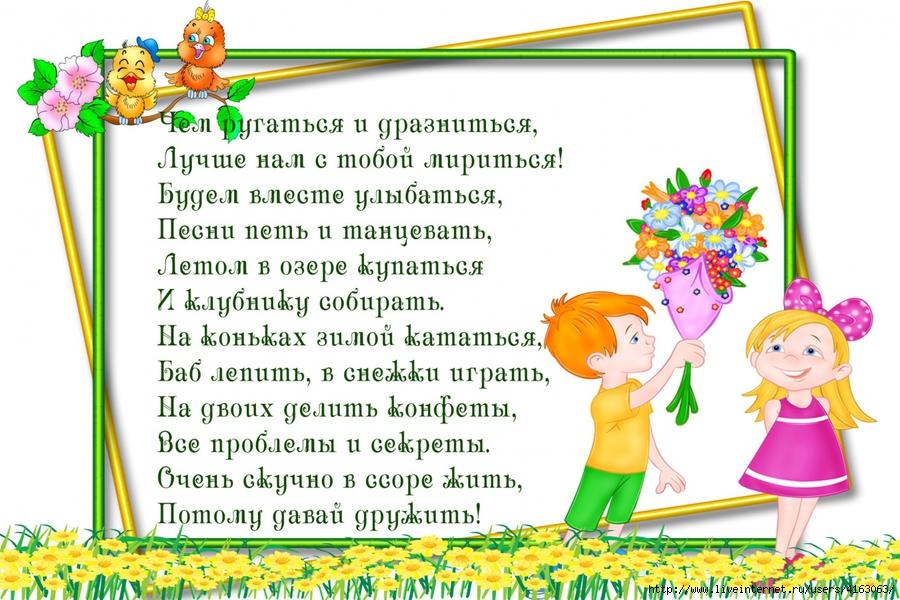 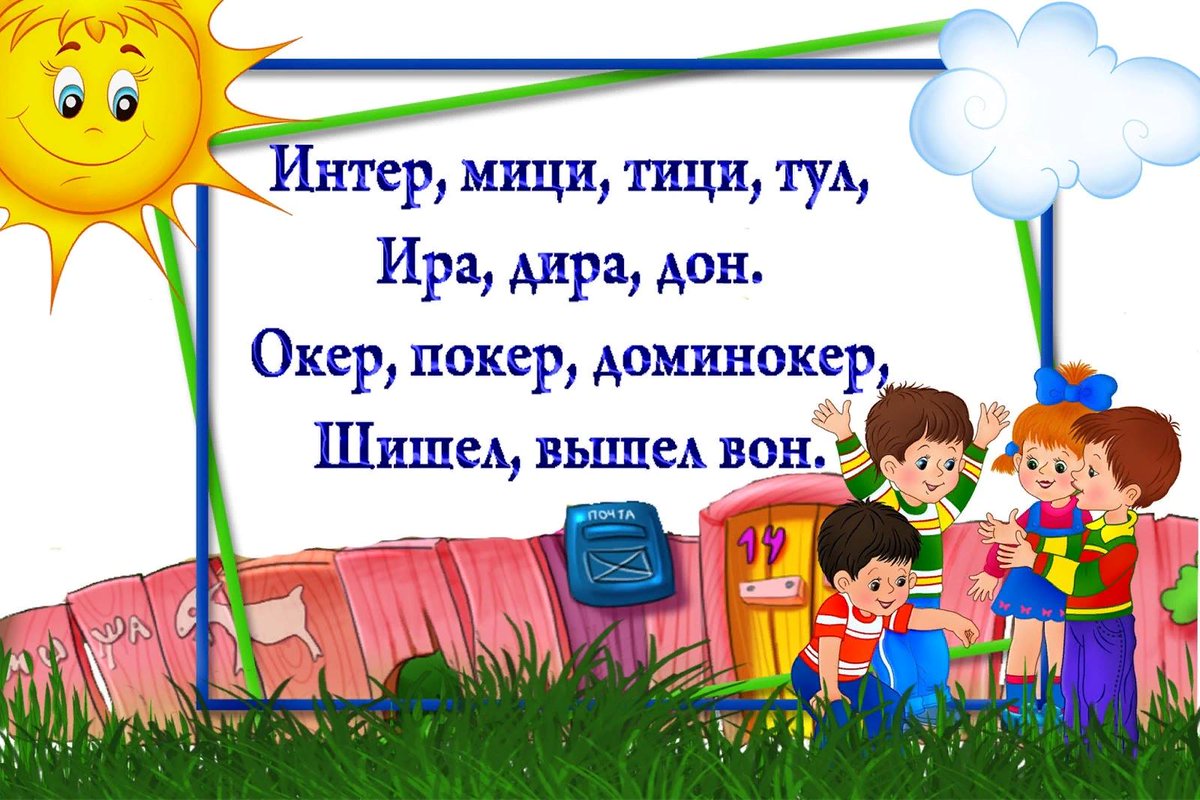 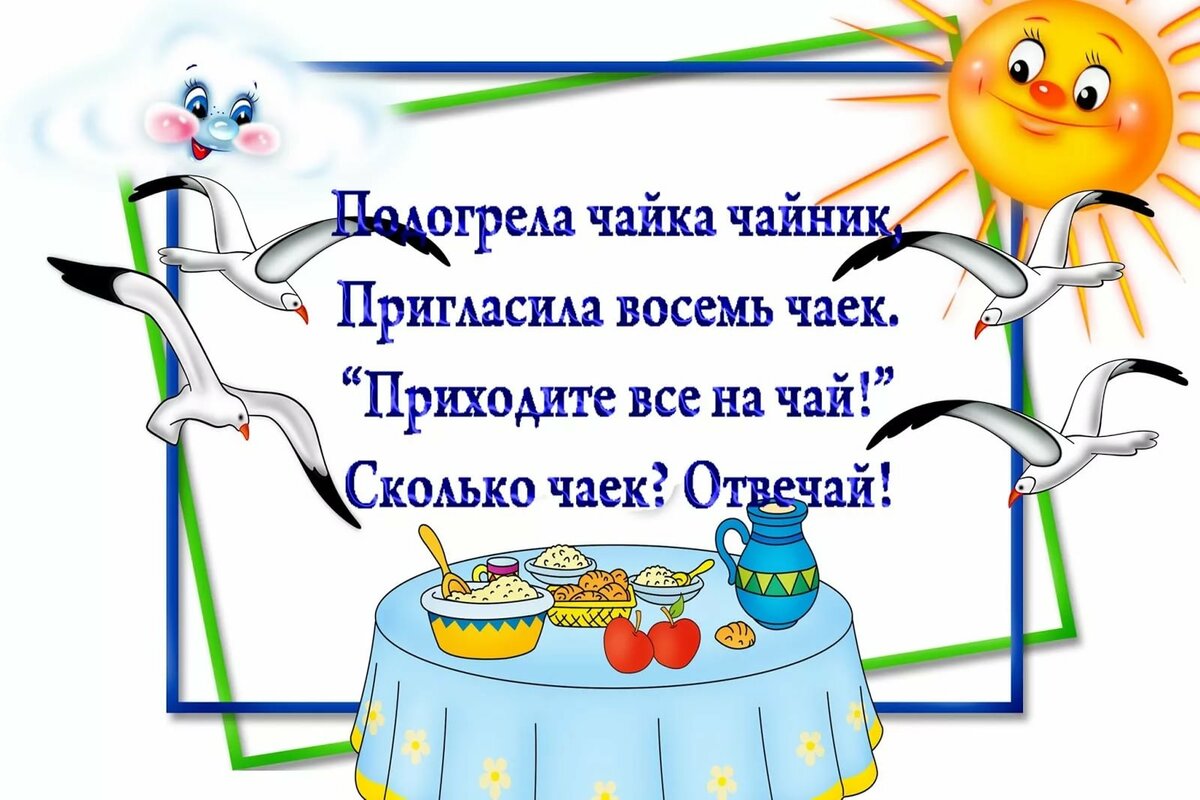 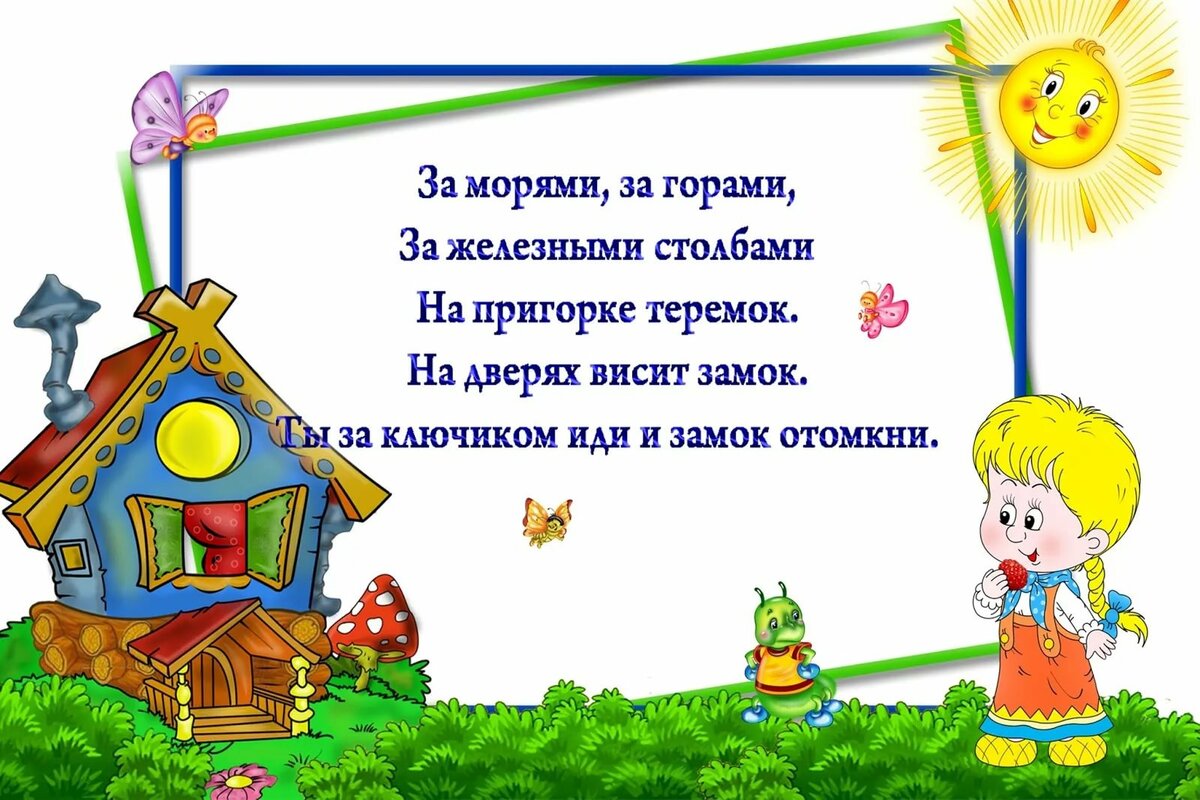 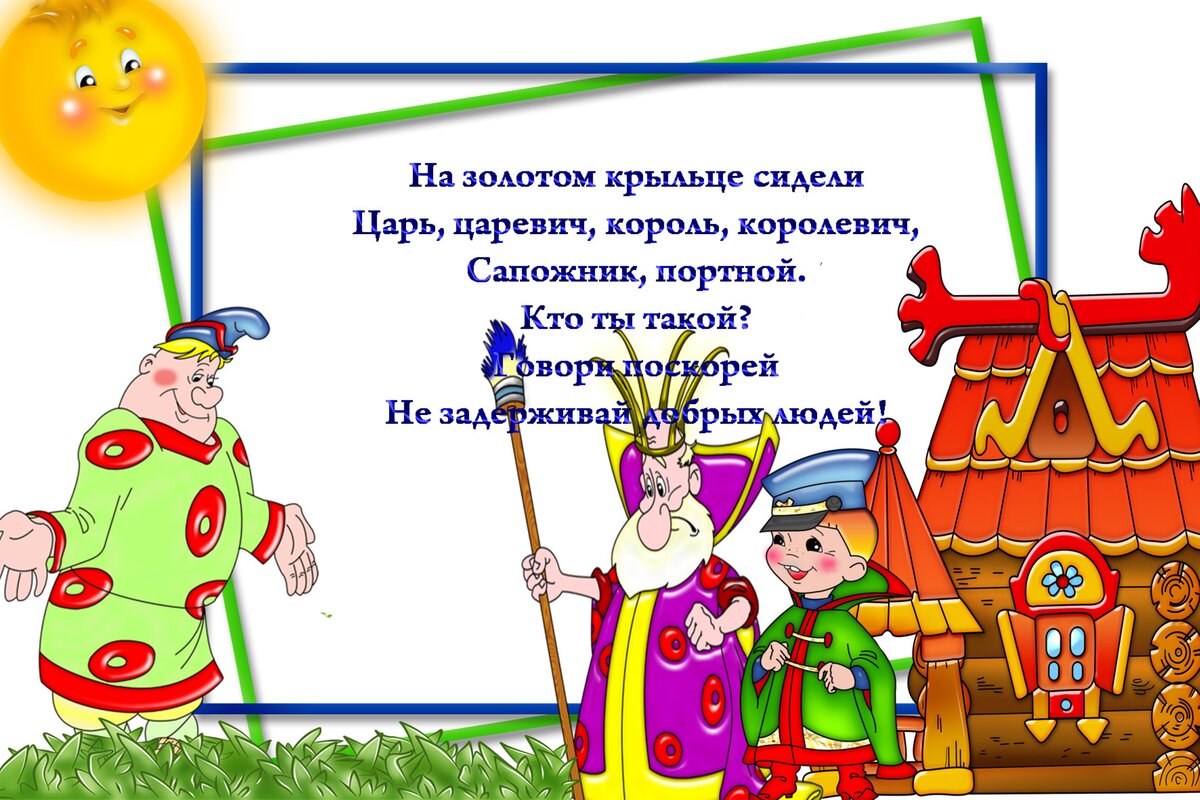 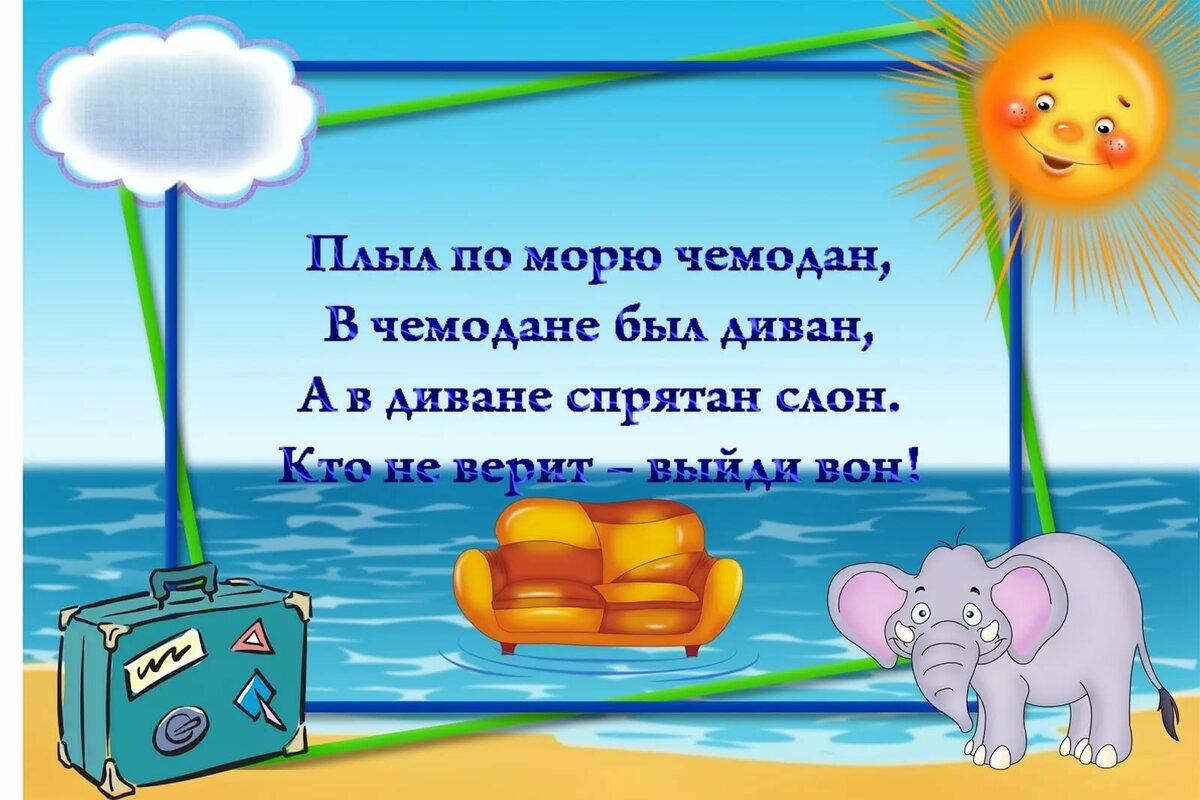 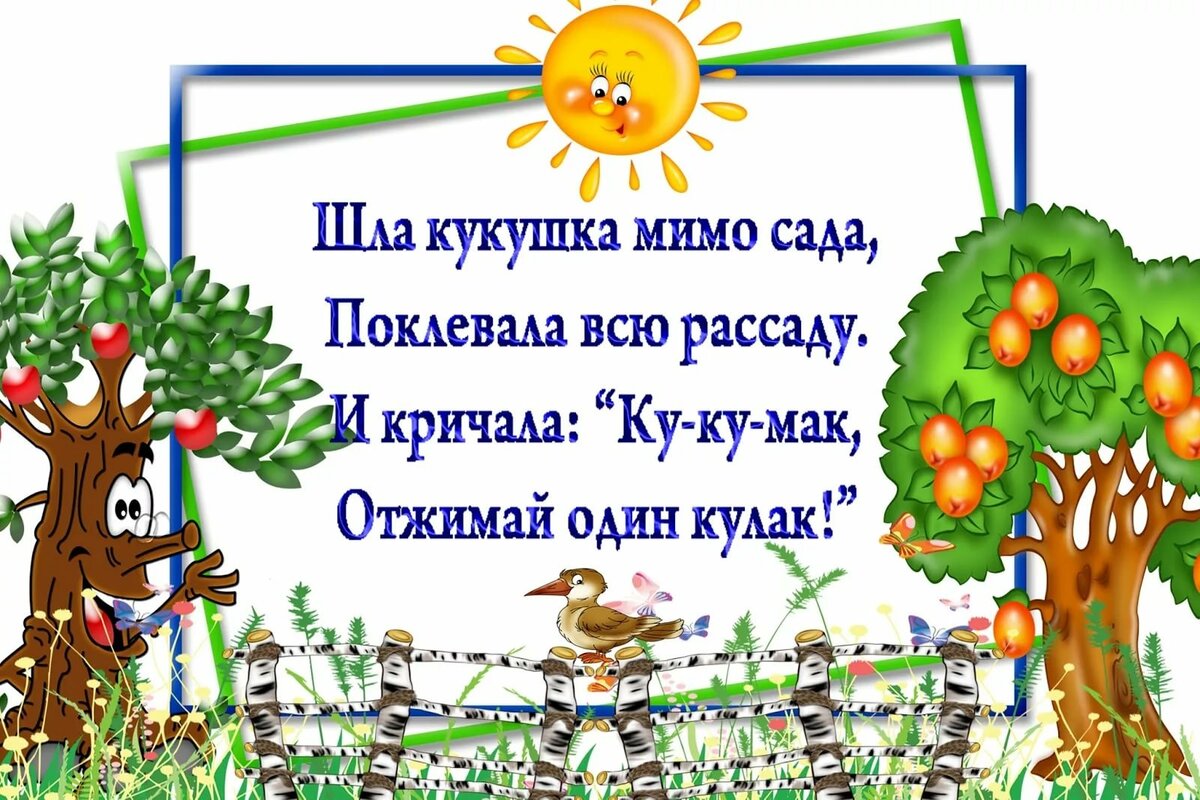 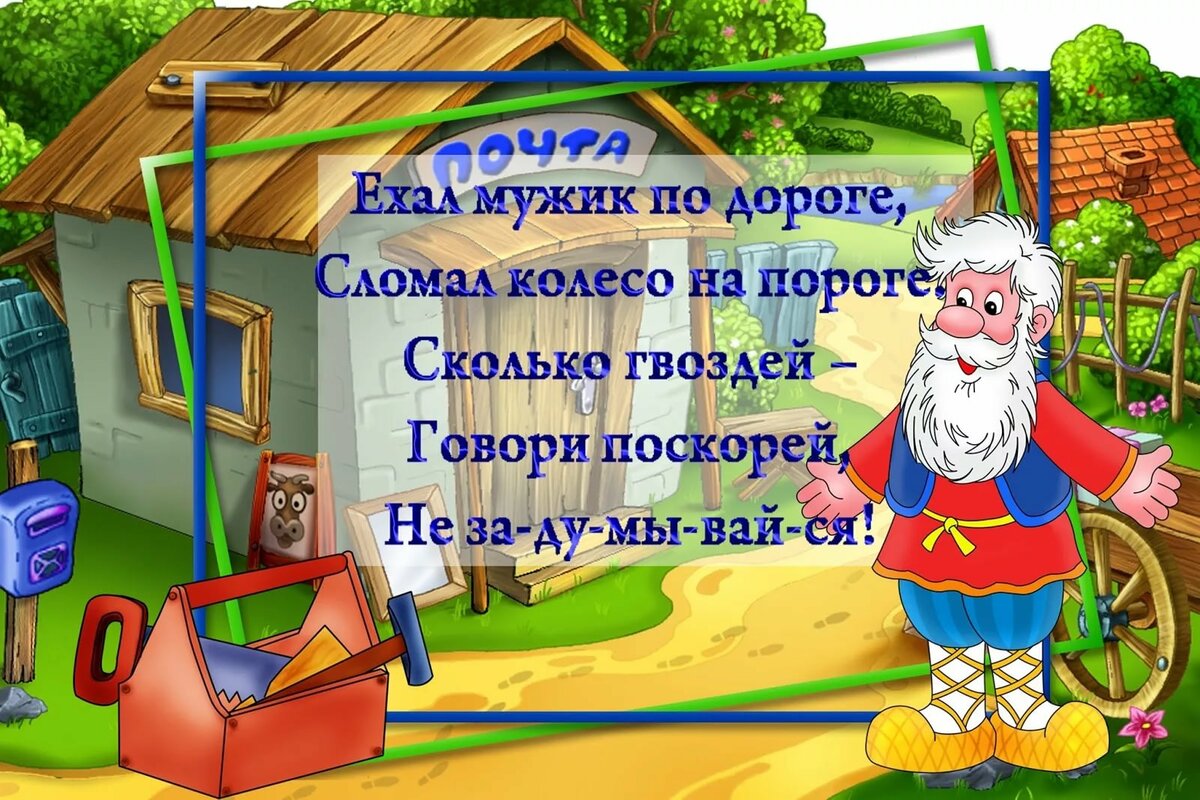 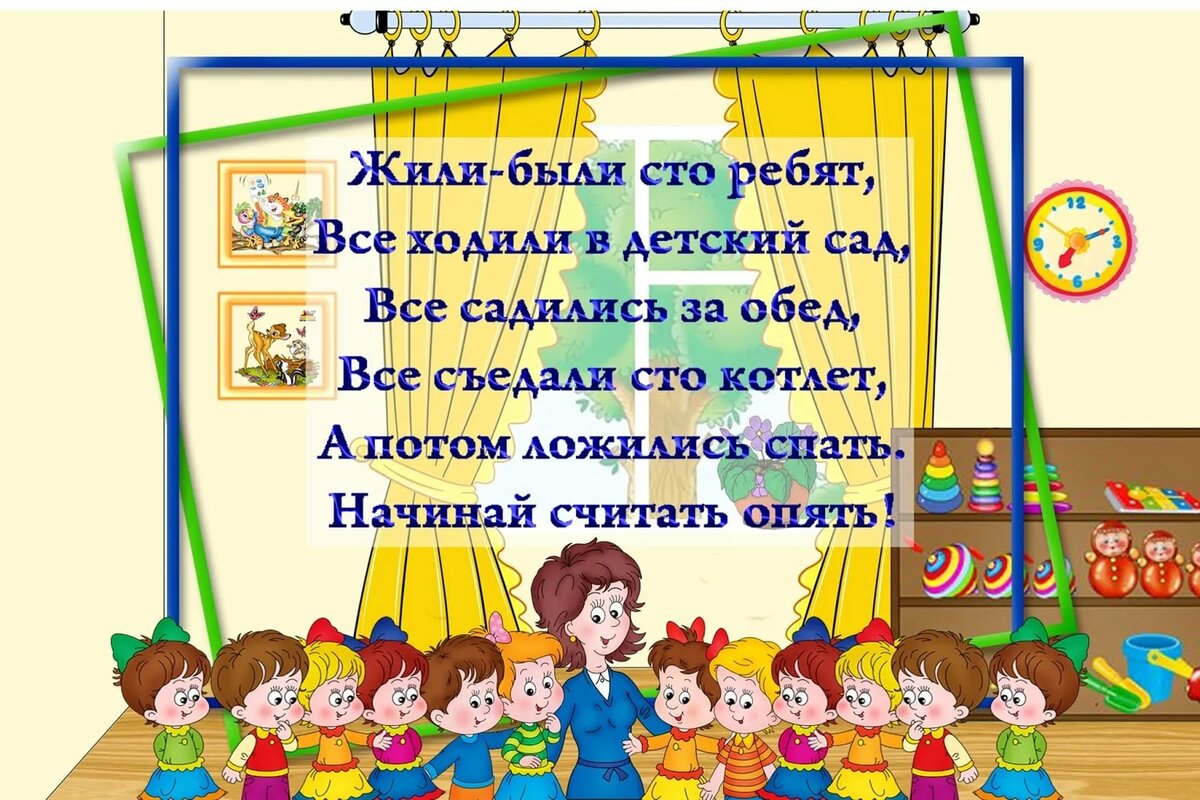 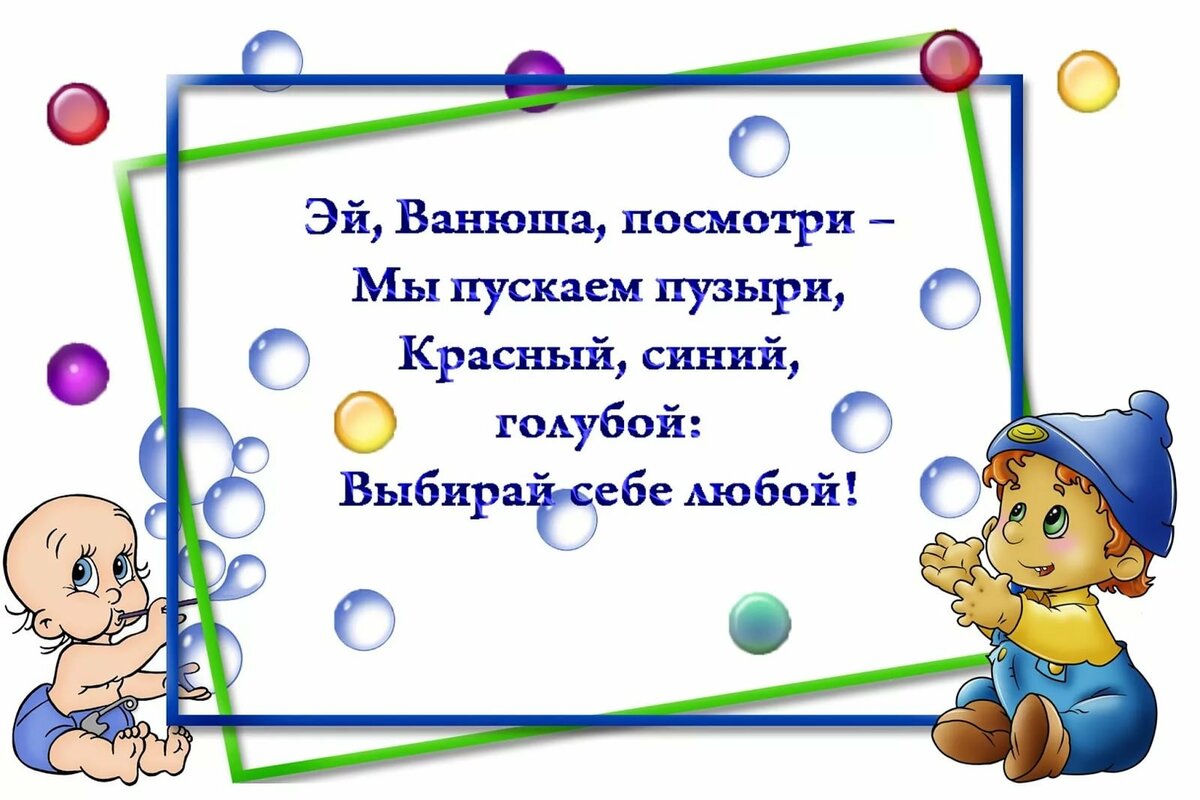 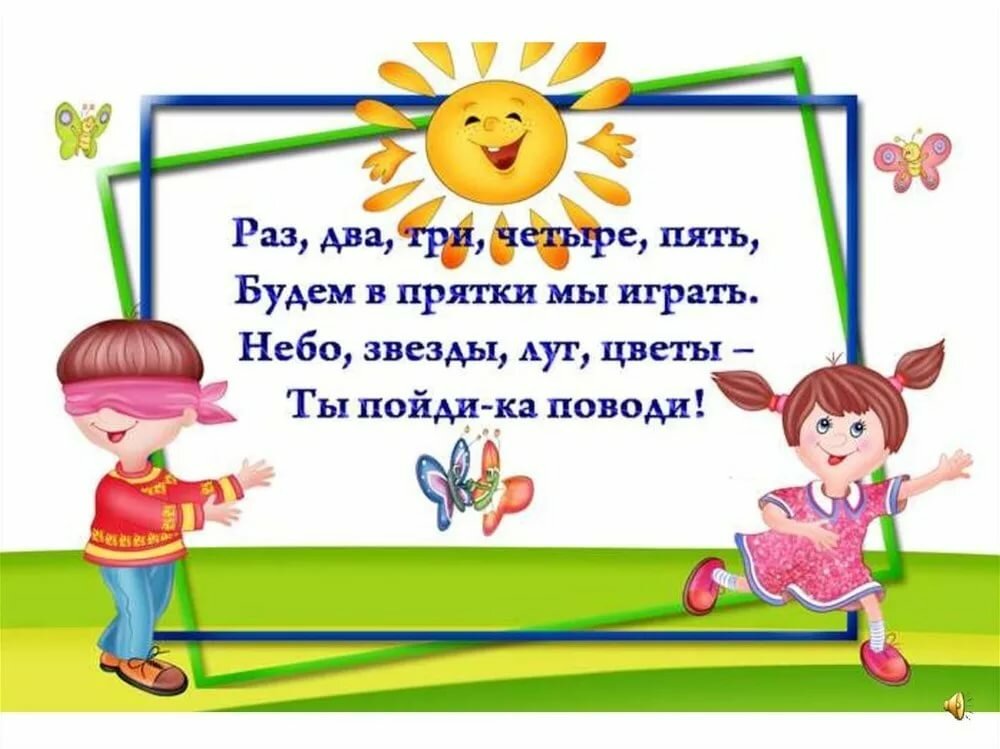 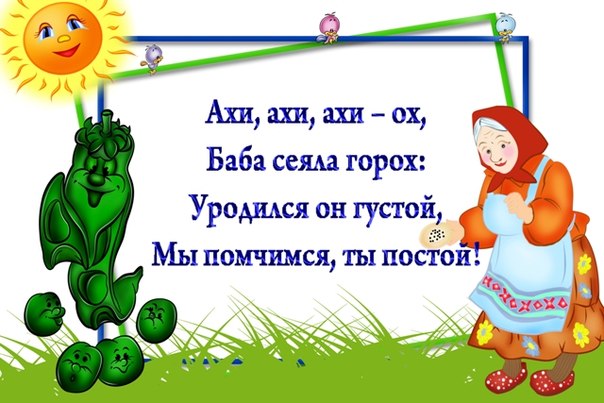 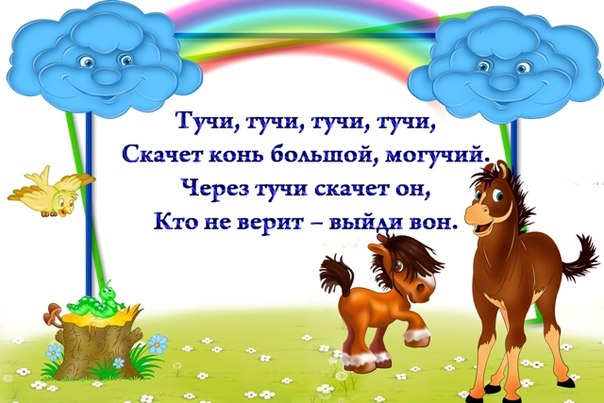 